Advice given on (please tick one):I certify that I have provided the legal services as set out and I accordingly seek payment of the appropriate fee in accordance with the terms and conditions for the provision of legal services under the Terms and Conditions of the Abhaile Solicitors Panel.  NB a complete claim form must be accompanied by a copy of the signed voucher or other authority. 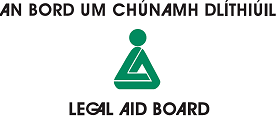 Claim for Fees
Abhaile Solicitor Consultation ServiceSolicitorClient NameScheme NumberVoucher IDPPR AddressPPR AddressPPR AddressFee claimed:             Consultation FeeFee claimed:             Consultation FeeAuthority for NegotiationsAuthority for NegotiationsAuthority for NegotiationsAlternative repayment arrangementAttending at courtBankruptcyContract/ title issuesCorrespondence from lenderDefences to proceedingsMortgage to rent schemePersonal insolvencyRepossession – the legal processResolution of mortgage arrears where borrowers are separatedRestructuringSaleVoluntary surrenderLiable for VAT :  YES/NOLiable for VAT :  YES/NOVAT No. if applicable Signature:SolicitorDateOffice useName		DateReceived byChecked byAuthorised by